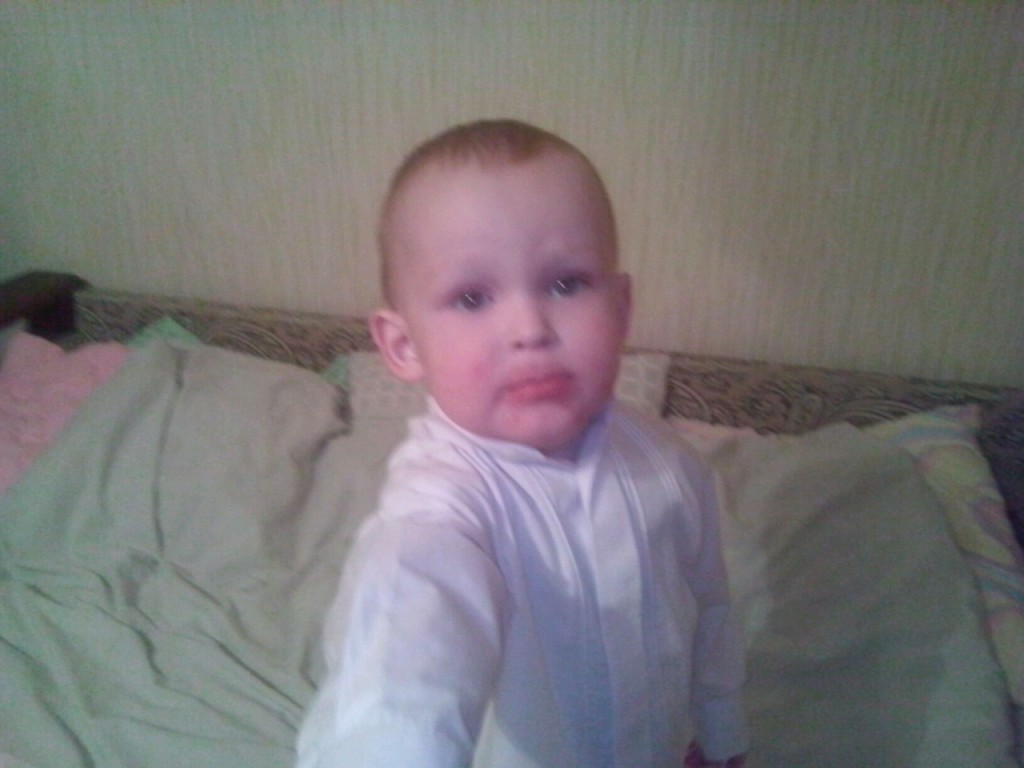 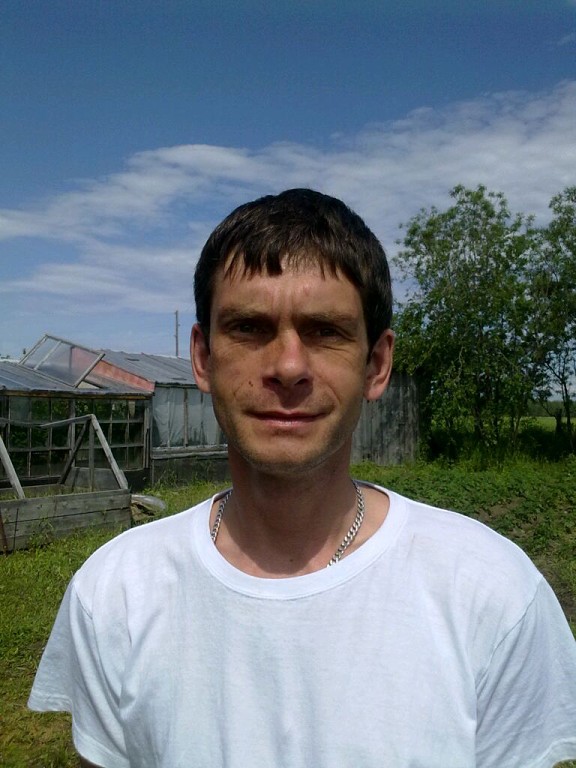 ВНИМАНИЕ РОЗЫСК ДЕТЕЙВ производстве Межрайонного отдела по розыску должников и их имущества УФССП России по Магаданской области находится розыскное дело № 336/14 от 20.08.2014 в отношении ребенка Шмагина Сергея Васильевича, 10.03.2012 года рождения, уроженца г. Магадана место жительства которого, по решению суда, определено с его матерью. Должнику – отцу разыскиваемого ребенка: Лысюк Василий Павлович, 23.06.1972 года рождения, уроженец п. Армань, Ольского района, Магаданской области судом определен порядок общения                                с несовершеннолетним сыном в определенные дни и часы по месту жительства матери, однако должник игнорировав решение суда вывез ребенка за пределы Магаданской области без ведома матери и до настоящего времени его местонахождение неизвестно.	Граждан, располагающих сведениями о местонахождении разыскиваемого ребенка Шмагина С.В. и его отца – должника Лысюк В.П. просьба сообщать в Межрайонный отдел по розыску должников и их имущества по сл. тел. 649-678, 89148516097. Анонимность гарантируется.